FINANSIERINGSPOLICY FOR INKLUDERENDE OPPLÆRINGSSYSTEMERSelvevalueringsverktøy for finansieringspolicyenEuropean Agency for Special Needs and Inclusive Education (Agency) er en uavhengig og selvstyrt organisasjon. Agency finansieres sammen med utdanningsdepartementene i dets medlemsland og av Europakommisjonen via et driftstilskudd innen Den europeiske union (EU) sitt Erasmus+ utdanningsprogram (2014-2020).Synspunktene som kommer til uttrykk i dette dokumentet, er uttrykt av enkeltindivider og støttes ikke nødvendigvis av organisasjonen, dens medlemsland eller Kommisjonen.Prosjektpartnernes bidrag til aktivitetene til finansieringspolicyen for inkluderende opplæringssystemer anerkjennes med takknemlighet. Se Finansieringspolicy for inkluderende opplæringssystemer: Rammeverk for politikk og retningslinjer for listen med bidragsytere.Redaktører: Amanda Watkins, Edda Óskarsdóttir og Serge EbersoldDet er tillatt å bruke utdrag av dokumentet så sant det angis tydelig referanse til kilden. Se Creative Commons-lisensen henvist til nedenfor for mer informasjon om opphavsrettigheter. Det skal refereres til dette dokumentet slik: European Agency for Special Needs and Inclusive Education, 2018. Finansieringspolicy for inkluderende opplæringssystemer: Selvevalueringsverktøy for finansieringspolicyen. (A. Watkins, E. Óskarsdóttir og S. Ebersold, red.). Odense, DanmarkFor å øke tilgjengeligheten er denne rapporten tilgjengelig på 25 språk, og tilgjengelig i elektronisk format på nettsiden til Agency: www.european-agency.orgDette er en oversettelse av den originale engelske teksten. Se det originale dokumentet på engelsk ved tvil om nøyaktigheten til informasjonen presentert i oversettelsen.ISBN: 978-87-7110-854-5 (Elektronisk)© European Agency for Special Needs and Inclusive Education 2018www.european-agency.orgSelvevalueringsverktøy for finansieringspolicyenSakene om politikk og retningslinjer, mål og planer identifisert i det hele rammeverket for politikk og retningslinjer må være direkte relatert til retningslinjetiltak som må tas på de forskjellige nivåene til systemet for inkluderende opplæring: skole, lokalt og nasjonalt. Rammeverket av saker, mål og planer identifisert i rammeverket for politikk og retningslinjer kan bli brukt som grunnlag for å gjennomgå aktuelle situasjoner relatert til politikk og retningslinjer for finansiering og deretter identifisere tiltak angående politikk og retningslinjer som må tas.Dette dokumentet gir et selvevalueringsverktøy som kan brukes til å utforske spørsmål angående politikk og retningslinjer relatert til finansiering av systemer for inkluderende opplæring, som f.eks.:‘Hvor er vi nå?’‘Hvor vil vi?’‘Hvordan går det med oss?’Bruk av selvevalueringsverktøyetSelvevalueringsverktøy for finansieringspolicyen har blitt utviklet for to mulige bruksområder:Det har potensial til å bli brukt som støtte for revisjon av rammeverk for politikk og retningslinjer og identifisering av en grunnlinje for aktuelle situasjoner.Etter en periode med forandring av politikk og retningslinjer har det potensial til å bli brukt til å overvåke gjennomføring av politikk og retningslinjer, som identifiserer og gjenkjenner framdrift og utvikling.Selvevalueringsverktøyet har blitt utformet for bruk av beslutningstakere ansvarlige for utvikling og gjennomføring av politikk og retningslinjer for inkluderende opplæring på nasjonale, regionale og/eller lokale nivå. Verktøyet har et klart formål om å støtte refleksjon over finansieringsretningslinjer for inkluderende opplæring med beslutningstakere som arbeider i forskjellige sektorer – utdanning, helse, velferd, osv. – på nasjonale, regionale og/eller lokale nivå.Ved bruk med grupper bestående av profesjonelle, kan informasjonen samlet inn ved bruk av verktøyet potensielt:fremme diskusjoner rundt delte nøkkelsaker;lede til delte forståelser av nøkkelkonsepter på tvers av sektorer;gi en kartlegging av oppfattede hindringer og tilrettelegginger for gjennomføring av politikk og retningslinjer for finansiering;støtte grupperefleksjon som fører til identifiseringen av delte mål og prioriteter for fremtidige tiltak.Fullføring av selvevalueringsverktøyetTabellene under er basert rundt ideen av en progressiv sammenheng i utviklingen av omfattende politikk og retningslinjer for finansiering av systemer for inkluderende opplæring.Hver tabell inneholder to kolonner med tekst som representerer ekstremene angående retningslinje-situasjoner (startpunkter for politikk og retningslinjer og ideelle retningslinje-situasjoner) De er separert av skyggekolonner.Tekstene i kolonnen til venstre indikerer startpunkter for politikk og retningslinjer – dvs. at det er begrensede eller ingen tiltak som blir tatt i forhold til et spesifikt område.Mellom kolonnene med startpunktene for politikk og retningslinjer og ideelle retningslinje-situasjoner er det flere skyggekolonner som inneholder  pilsymboler. Disse indikerer en progressiv sammenheng mot den ideelle retningslinje-situasjonen.Den neste kolonnen inneholder tekster som indikerer ideelle retningslinje-situasjoner – dvs. at det er et omfattende og innebygget politikk-tiltak som blir tatt i forhold til et spesifikt område.Det er da en kolonne som noterer bevis og mulige kommentarer. Dette lar brukere gi informasjon om kildene til vurderingene sine, i tillegg til oppklaringer eller evaluerende kommentarer relatert til spesifikke saker. Opptak av slik informasjon kan også brukes som grunnlaget for diskusjon rundt beviset for områder som skal bygges på og områder som skal utvikles.Den siste kolonnen er for å notere potensielle prioriteter og mulige veier fremover. Den er gitt slik at brukere kan identifisere mulige neste steg relatert til spesifikke saker.Fullføring av alle sakene i tabellene vil vise en helhetlig oppfattet profil med styrker og utfordringer i den nåværende situasjonen for politikk og retningslinjer.Verktøyet gir ingen «gradering» for  pilsymbolene som indikerer den progressive sammenhengen. Hensikten er at land/brukere diskuterer og blir enige om egne vurderingsskalaer som kobles med liknende verktøy de kan bruke, som legger til etiketter for policystyrker og områder for refleksjon allerede brukt innenfor deres egne arbeidskontekster.Brukere bør indikere posisjonen på sammenhengen til sitt lands aktuelle politikk og retningslinjer. Dette vil bygge opp en helhetlig profil for oppfattede styrker og områder for refleksjon til aktuelle strategier i forhold til finansiering for inkluderte opplæring. Aktører kan bruke dette til å identifisere områder som skal bygges på og områder for utvikling.En slik prosess betraktes som viktig når det kommer til å finne løsninger for å bekjempe hindringer og identifisering av prioritetstiltak angående politikk og retningslinjer relatert til rammeverket av saker, mål og planer for policy-finansiering.De sektorovergripende sakene, målene og planene for politikk og retningslinjer for finansiering vises som følgende i tabellene:De fire sektorovergripende sakene presenteres som seksjonstitler.Policymålene presenteres som undertitler. De formuleres som nøkkelspørsmål for helhetlig vurdering og gjennomgang.De spesifikke målene for politikk og retningslinjer for finansiering er elementene som skal vurderes. De presenteres som motsatte erklæringer på hver ende av den progressive sammenhengen.Tilpasning av selvevalueringsverktøyetMaterialet presentert i tabellene er åpen kildekode og kan tilpasses og utvikles for å møte spesifikke land eller lokale situasjoner etter behov (se Creative Commons-lisensen i dette dokumentet for mer informasjon). Det nåværende verktøyet har potensial til å tilpasses etter landaktører for bruk i spesifikke regionale eller lokale situasjoner. Det har også potensial til å tilpasses til forskjellige versjoner for bruk med grupper av skoler eller individuelle skoler, som kanskje bruker forskjellige presentasjons- eller medieformater.Det er et håp at brukere vil tilpasse materialet på en rekke ulike måter på en måte som best passer hver enkelts behov.Del 1. Sikre at elever blir effektivt inkludert i hensiktsmessige utdanningsmuligheter1.1 I hvilken grad er det sektorovergripende ansvar for politikk og retningslinjer for rett til inkluderende opplæring for alle elever?1.2 Til hvilken grad støtter ressursmekanismer gjennomføringen av inkluderende opplæring innenfor lokale kontekster ved bruk av en fellesskapsbasert tilnærming?1.3 I hvilken grad støtter ressursmekanismer skoleutvikling og kapasitetsbygging for inkluderende opplæring?Del 2: Behovet for å framheve en skoleutviklingstilnærming til inkluderende opplæring2.1 Er insentivene for anskaffelse av støttende læringsmiljø tilgjengelig for alle skoler?2.2 I hvilken grad er skoler støttet til å bli selvstendige i å ta ansvar for å møte alle elevers behov?2.3 I hvilken grad er gjennomføringen av inkluderende opplæring innebygd i kvalitetssikringsmekanismer på skolenivå?Del 3. Sørge for innovative og fleksible læringsmiljø3.1 I hvilken grad framhever ressursfordeling og støttesystemer kapasitetsbyggingsstrategier på forskjellige systemnivå?3.2 I hvilken grad er separate, spesielle miljøer effektivt støttet til å fungere som en ressurs for ordinære miljøer?3.3 I hvilken grad er inkluderende opplæring innebygget i alle muligheter for faglig utvikling?Del 4. Behovet for å sikre transparente og forpliktende systemer for inkluderende opplæring4.1 Er det flernivås- og fleraktørs-ledelsesstrategier som fremhever effektivt koordinerte systemer for inkluderende opplæring?4.2 I hvilken grad har overgangen fra prosedyremessige kontrollmekanismer til systemer hvor nøkkelaktører klart holdes ansvarlig for inkluderende opplæring blitt støttet og utført?4.3 I hvilken grad underbygger målene og planene for inkluderende opplæring rammeverket for kvalitetssikring?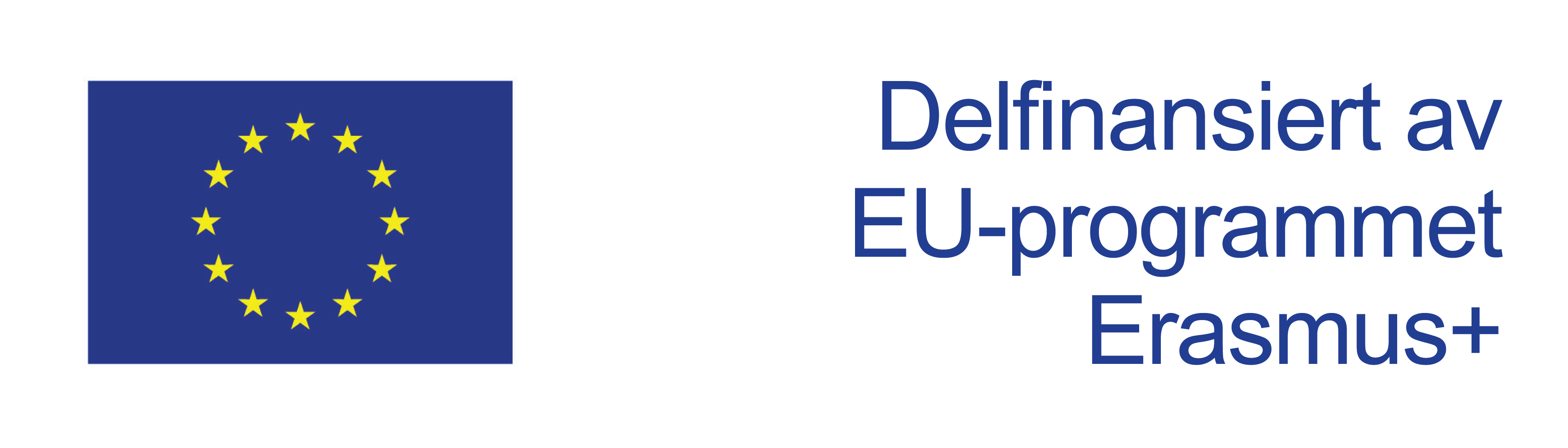 Dette produktet er finansiert med støtte fra Europakommisjonen. Forfatteren er alene ansvarlig for innholdet i denne publikasjonen. Kommisjonen har ikke ansvar for videre bruk av informasjon som finnes i rapporten.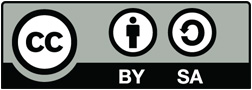 © 2018 av European Agency for Special Needs and Inclusive Education. Finansieringspolicy for inkluderende opplæringssystemer: Selvevalueringsverktøy for finansieringspolicyen. Dette verket er en åpen digital læringsressurs. Dette verket er lisensiert under følgende Creative Commons lisens: Navngivelse-DelPåSammeVilkår 4.0 Internasjonal. For å se en kopi av denne lisensen, besøk http://creativecommons.org/licenses/by-sa/4.0/ eller send et brev til Creative Commons, PO Box 1866, Mountain View, CA 94042, USA.SekretariatetBrussel-kontoretØstre Stationsvej 33DK-5000 Odense C DanmarkTlf: +45 64 41 00 20secretariat@european-agency.orgRue Montoyer, 21BE-1000 Brussels BelgiaTlf: +32 2 213 62 80brussels.office@european-agency.orgStartpunkter for politikk og retningslinjerIdeelle retningslinje-situasjonerBevis/kommentarerPotensielle prioriteter/veier fremover1.1.1 Det er begrenset eller ikke noe finansielt ansvar for inkluderende opplæringDet finansielle ansvaret for inkluderende opplæring er klart fastsatt og gjennomført1.1.2 Det er begrenset eller ikke noe finansielt ansvar for kompetanse for alle aktører i systemetDet finansielle ansvaret for kompetanse for alle aktører i systemet er klart fastsatt og gjennomført1.1.3 Det er begrenset eller ikke noe ansvar for utviklingen av varierte tiltak for elever og aktører med tilstrekkelig allokerte ressurserAnsvaret for utviklingen av varierte støttetiltak for elever og aktører med tilstrekkelig fordelte ressurser er klart fastsatt og gjennomførtStartpunkter for politikk og retningslinjerIdeelle retningslinje-situasjonerBevis/kommentarerPotensielle prioriteter/veier fremover1.2.1 Ressursene som kreves for gjennomføringen av inkluderende opplæring som en nøkkeloppgave og ansvarsområdet på alle beslutningstakingsnivåene (nasjonale, lokale og skolenivå) er ikke tilgjengeligRessursene som kreves for gjennomføringen av inkluderende opplæring som en nøkkeloppgave og ansvarsområdet på alle beslutningstakingsnivåene (nasjonale, lokale og skolenivå) er vidt tilgjengelig1.2.2 Ressursene som kreves for at skoler gjennomfører sitt sosiale ansvar for inkluderende opplæring er ikke tilgjengeligeRessursene som kreves for skoler til å gjennomføre sitt sosiale ansvar for inkluderende opplæring er vidt tilgjengelige1.2.3 De spesifikke og målrettede ressursene som kreves for at skoler møter hele området av elevers varierte behov er ikke tilgjengeligeDe spesifikke og målrettede ressursene som kreves for at skoler møter hele området av elevers varierte behov er vidt tilgjengeligeStartpunkter for politikk og retningslinjerIdeelle retningslinje-situasjonerBevis/kommentarerPotensielle prioriteter/veier fremover1.3.1 Det er en ubalanse mellom behovsbaserte (inngangsdata) finansieringstilnærminger og finansieringstilnærminger for helskole (gjennomstrømming)En bærekraftig balanse mellom finansieringstilnærminger for helskole (gjennomstrømming) og behovsbaserte (inngangsdata) finansieringstilnærminger gjennomføres effektivt1.3.2 Det er begrenset med eller ingen ressurser tilgjengelig for utviklingen av inkluderende læringsfelleskap Et bredt utvalg av ressurser for utvikling av inkluderende læringsfelleskap er tilgjengeligStartpunkter for politikk og retningslinjerIdeelle retningslinje-situasjonerBevis/kommentarerPotensielle prioriteter/veier fremover2.1.1 Det er begrenset eller ingen målrettet finansiell støtte tilgjengelig for skoler og elever som risikerer underytingEn rekke målrettede muligheter for finansiell støtte er tilgjengelig for skoler og elever som risikerer underyting2.1.2 Det er begrenset med eller ingen ressurser tilgjengelig til å støtte effektivt arbeid innenfor læringsnettverkEn rekke ressurser til å støtte effektivt arbeid innenfor læringsnettverk er tilgjengeligStartpunkter for politikk og retningslinjerIdeelle retningslinje-situasjonerBevis/kommentarerPotensielle prioriteter/veier fremover2.2.1 Det er begrenset eller ingen grader av fleksibilitet i bruken av offentlig finansieringKlart fastsatt og effektivt overvåkede grader fleksibilitet i bruken av offentlig finansiering er på plass2.2.2 Det er begrenset eller ingen fleksibilitet på skolenivå over læreplaner, vurdering og ressursfordelingKlart fastsatt og effektivt overvåkede grader fleksibilitet over læreplaner, vurdering og ressursfordeling er på plassStartpunkter for politikk og retningslinjerIdeelle retningslinje-situasjonerBevis/kommentarerPotensielle prioriteter/veier fremover2.3.1 Det er begrenset med eller ingen ressurser tilgjengelig til å støtte skoler til å implementere distribuert ledelseEn rekke ressurser til å støtte skoler til å implementere distribuert ledelse er tilgjengelig2.3.2 Et rammeverk for ressursmekanismer nødvendig for støttende og nyskapende læringsmiljøer er ikke på plassEt effektivt rammeverk for ressursmekanismer nødvendig for støttende og nyskapende læringsmiljøer er på plassStartpunkter for politikk og retningslinjerIdeelle retningslinje-situasjonerBevis/kommentarerPotensielle prioriteter/veier fremover3.1.1 Ressursene til å støtte lokale fellesskapsbaserte kapasitetsbyggingsstrategier er ikke tilgjengeligeDet er ressurser vidt tilgjengelig til å støtte lokale fellesskapsbaserte kapasitetsbyggingsstrategier3.1.2 Det er begrenset med eller ingen ressurser tilgjengelig til å støtte skolebaserte kapasitetsbyggingsstrategierEn rekke ressurser til å støtte skolebaserte kapasitetsbyggingsstrategier er tilgjengelig3.1.3 Det er begrenset med eller ingen spesifikke eller målrettede ressurser for kapasitetsbyggingsstrategier rundt anskaffelse av ekstern støtte for elevers behovDe spesifikke og målrettede ressursene for kapasitetsbyggingsstrategier rundt anskaffelse av ekstern støtte for elevers behov er vidt tilgjengeligeStartpunkter for politikk og retningslinjerIdeelle retningslinje-situasjonerBevis/kommentarerPotensielle prioriteter/veier fremover3.2.1 Det er begrenset med eller ingen insentiver for spesielle miljøer til å fungere som ressurssentre som støtter den ordinære sektorenDet er en rekke insentiver tilgjengelig for spesielle miljøer til å fungere som ressurssentre som støtter den ordinære sektoren3.2.2 Ressursene som kreves for å sikre at saker om inkluderende opplæring er innebygget i alle før- og etterutdanningene til spesialister som arbeider i separate miljøer er ikke på plassDet er en rekke ressurser for å sikre at saker om inkluderende opplæring er innebygget i alle før- og etterutdanningene til spesialister som arbeider i separate miljøerStartpunkter for politikk og retningslinjerIdeelle retningslinje-situasjonerBevis/kommentarerPotensielle prioriteter/veier fremover 3.3.1 Det er begrenset med eller ingen ressurser for å bygge inn inkluderende opplæring i alle lærerutdanningsinstitusjoner/ utdanningsmuligheterRessursene som kreves for å bygge inn inkluderende opplæring i alle lærerutdanningsinstitusjoner/ utdanningsmuligheter er vidt tilgjengelige3.3.2 Det er begrenset med eller ingen ressurser for å fremheve lederskapskompetanse for utvikling av inkluderende skolerRessursene som kreves for å framheve lederskapskompetanse for utvikling av inkluderende skoler er vidt tilgjengelige3.3.3 Det er begrenset med eller ingen ressurser for å inkludere foreldre i opplærings-/ utviklingsmuligheterRessursene som kreves for å inkludere foreldre i opplærings-/utviklingsmuligheter er vidt tilgjengeligeStartpunkter for politikk og retningslinjerIdeelle retningslinje-situasjonerBevis/kommentarerPotensielle prioriteter/veier fremover4.1.1 Ledelsen og ressursmekanismene som er nødvendige for å fremheve og veilede arbeidet på nettverkene til skoler er ikke på plassEffektiv ledelse og ressursmekanismer som er nødvendige for å fremheve og veilede arbeidet på nettverkene til skoler er på plass og vidt gjennomført4.1.2 Ledelsen og ressursmekanismene som er nødvendige for å fremheve og veilede lokal-nivå, horisontalt samarbeid, ressursfordeling og beslutningstaking i og på tvers av lokale samfunn er ikke på plassEffektiv ledelse og ressursmekanismer som er nødvendige for å fremheve og veilede lokal-nivå, horisontalt samarbeid, ressursfordeling og beslutningstaking i og på tvers av lokale samfunn er på plass og vidt gjennomført4.1.3 Ledelsen og ressursmekanismer nødvendige for å sikre et støtterammeverk som er effektivt, profesjonellt og tverrfaglig er ikke på plassEffektiv ledelse og ressursmekanismer nødvendige for å sikre et støtterammeverk som er effektivt, profesjonellt og tverrfaglig er på plass og vidt gjennomført4.1.4 Ressursene som kreves for å sikre at det finnes et effektivt og virksomt tverrdepartementalt ledelsesrammeverk er ikke på plassDet finnes dedikerte ressurser for å sikre at det finnes et effektivt og virksomt tverrdepartementalt ledelsesrammeverk Startpunkter for politikk og retningslinjerIdeelle retningslinje-situasjonerBevis/kommentarerPotensielle prioriteter/veier fremover4.2.1 Det er ingen kobling mellom finansieringen av inkluderende opplæring og bevisbasert ressursplanleggingKoblingen mellom finansieringen av inkluderende opplæring og bevisbasert ressursplanlegging er klar og innebygget i politikk og retningslinjer og gjennomføring4.2.2 Ressursene som kreves for å implementere overvåkingsmekanismer som kobler skolers bruk av ressurser for å vise fremgang mot effektivitets- og likeverdighetsmål er ikke på plassDet finnes dedikerte ressurser for implementering av overvåkingsmekanismer somkobler skolers bruk av ressurser for å vise fremgang mot effektivitets-og likeverdighetsmål4.2.3 Finansieringen av inkluderende opplæring er ikke koblet til rammeverket med systemmål og indikatorer for inkluderende opplæringFinansieringen av inkluderende opplæring er koblet til og kartlagt mot et rammeverk av systemmål og indikatorer for inkluderende opplæring4.2.4 Ressursene som kreves for å bygge inn saker om inkluderende opplæring i alle rapportering- og formidlingsmekanismer er ikke på plassDet finnes dedikerte ressurser for å effektivt bygge inn inkluderende opplæring i alle rapportering- og formidlingsmekanismerStartpunkter for politikk og retningslinjerIdeelle retningslinje-situasjonerBevis/kommentarerPotensielle prioriteter/veier fremover4.3.1 Ressursmekanismene som kreves for å sikre at saker om inkluderende opplæring er innebygget i alle systemer for kvalitetssikring er ikke tydelige eller på plassDet finnes klare og effektive ressursmekanismer som sikrer at saker om inkluderende opplæring er innebygget i alle systemer for kvalitetssikring4.3.2 Ressursene som kreves for å utvikle og implementere verktøy og mekanismer for kvalitetssikring av inkluderende opplæring er ikke på plassRessursene som kreves for å utvikle og implementere verktøy og mekanismer for kvalitetssikring av inkluderende opplæring er på plass og fungerer effektivt